V2 – Natriumhydroxid-Gehalt im RohrreinigerMaterialien: 		Bürette, Trichter, Magnetrührer, Pipette, Peleusball, 2 Bechergläser (100 mL), Bergerglas (250 mL), Pinzette, Uhrglas, Stativ, MuffeChemikalien:		Rohrreiniger, Phenolphtalein-Lösung, Salzsäure (1M)Durchführung: 			Es wird 1 g des Rohrreinigers auf einem Uhrglas abgewogen. Anschließend werden die im Rohrreiniger enthaltenen metallischen Bestandteile (Aluminium) mit einer Pinzette entfernt. Danach werden die weißen Kügelchen im 100 mL destillierten Wasser gelöst. Dazu kann der Magnetrührer zur Hilfe genommen werden. Zu der Lösung werden fünf Tropfen Phenolphtalein-Lösung gegeben. Die Bürette wird über einen Trichter mit der Salzsäurelösung befüllt. Anschließend wird die Lösung bis zur Entfärbung titriert.Beobachtung:			Bei der Zugabe des Phenolphtaleins zeigt die Lösung eine pinke Färbung. Nach Ende der Titration hat sich die Lösung entfärbt und ist farblos (siehe Abbildung 2). Dies ist nach einer Zugabe von 10 mL geschehen.1. 	2. 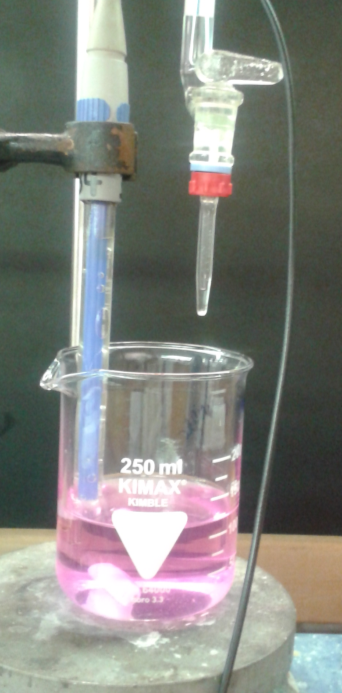 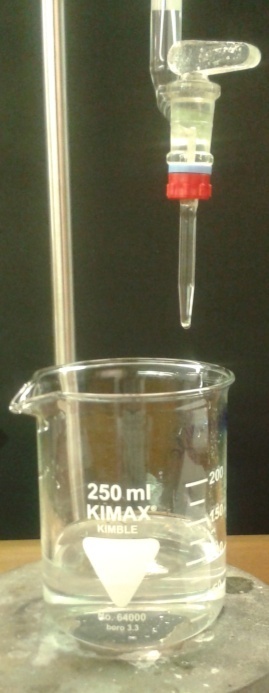 Abb. 2 – 1. Gelöster Rohrreiniger vor der Zugabe von Salzsäure-Lösung. 2. Gelöster Rohrreiniger nach Zugabe von Salzsäure-Lösung.Deutung:			Phenolphtalein ist ein Indikator, der eine rosa Färbung in alkalischen Lösungen zeigt. Daher tritt diese Färbung bei der Zugabe des Phenolphtaleins zum gelösten Rohrreiniger auf, weil dieser Natriumhydroxid enthält. Nach der Titration mit Salzsäure ändert sich die Färbung der Lösung, da aufgrund der Neutralisationsreaktion von Hydroxid-Ionen mit Protonen Wasser entsteht. Die Hydroxid-Ionen werden verbraucht und der pH-Wert nimmt ab. Dieser Farbumschlag war nach einer Salzsäurezugabe von 10 mL zu beobachten. Es läuft folgende Neutralisationsreaktion ab:			OH-(aq) + H+(aq) ⇌ H2O(l)			Mithilfe des verbrauchten Salzsäurevolumens kann nun  berechnet werden, wie viel festes Natriumhydroxid in der eigenwogenen Masse des Rohrreinigers enthalten war. Dazu werden folgende Formeln verwendet:Die Formel der Stoffmengenkonzentration wird nach der Stoffmenge umgestellt und es wird folgendes erhalten:nach der obigen Reaktionsgleichung gilt demnach:			Die Werte werden in die Formel eingesetzt, somit ergibt sich:Entsorgung:	           	Die Lösung kann über den Abfluss entsorgt werden. Literatur:		E.M. Neher, R. Herbst-Irmer shelx.uni-							ac.gwdg.de/~rherbst/eirmer/html/Projekttage_aus/Saeuren_Basen.doc, 			31.07.16 (Zuletzt abgerufen am 31.07.16 um 10:47 Uhr).GefahrenstoffeGefahrenstoffeGefahrenstoffeGefahrenstoffeGefahrenstoffeGefahrenstoffeGefahrenstoffeGefahrenstoffeGefahrenstoffeRohrreinigerRohrreinigerRohrreinigerH: 314H: 314H: 314P: 260, 264, 280, 310, 312, 301+ 330+ 331, 305+338, 405P: 260, 264, 280, 310, 312, 301+ 330+ 331, 305+338, 405P: 260, 264, 280, 310, 312, 301+ 330+ 331, 305+338, 405SalzsäureSalzsäureSalzsäureH: 290H: 290H: 290P: -P: -P: -Phenolphtalein-LösungPhenolphtalein-LösungPhenolphtalein-LösungH: 226, 319H: 226, 319H: 226, 319P: 210,280, 305+ 351+ 338, 337+ 313, 403+ 235P: 210,280, 305+ 351+ 338, 337+ 313, 403+ 235P: 210,280, 305+ 351+ 338, 337+ 313, 403+ 235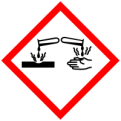 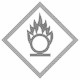 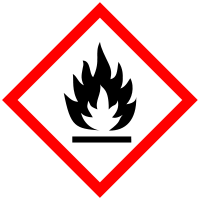 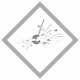 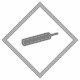 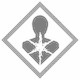 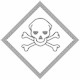 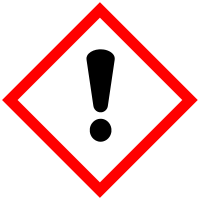 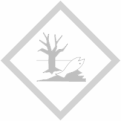 